РОЗПОРЯДЖЕННЯ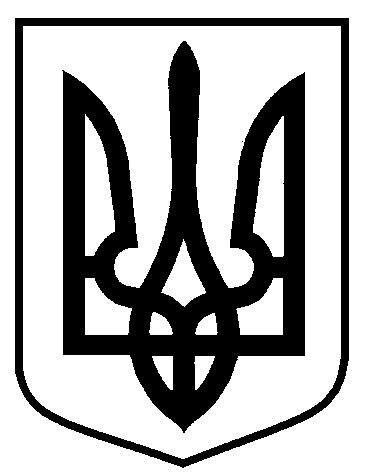 МІСЬКОГО ГОЛОВИм. СумиРОЗРАХУНОКвитрат на проведення відкритого чемпіонату міста з черлідингу (сім тисяч дев’ятсот дев’яносто п’ять грн. 00 коп.)Начальник відділу							Є.О. Обравіт Начальник відділу фізичної культури та спорту	                   		          	    	Є.О. ОбравітЗаступник міського голови з питань діяльності виконавчих органів ради						В.В. МотречкоНачальник відділу протокольної роботи та контролю							Л.В. МошаНачальник правового управління		                   						О.В. ЧайченкоКеруючий справами виконавчого комітету							Ю.А. Павликвід    16.02.2022    № 41-РПро проведення відкритого чемпіонату міста з черлідингу           На виконання рішення Сумської міської ради від 24 листопада           2021 року № 2509-МР «Про затвердження «Програми розвитку фізичної культури і спорту Сумської міської територіальної громади на 2022 – 2024 роки» (завдання 2 підпрограма 2), керуючись пунктом 20 частини четвертої статті 42 Закону України «Про місцеве самоврядування в Україні»:Відділу фізичної культури та спорту Сумської міської ради     (Обравіт Є.О.) провести 26 лютого 2022 року відкритий чемпіонат міста з черлідингу серед юнаків та дівчат.2. Контроль за виконанням даного розпорядження покласти на заступника міського голови з питань діяльності виконавчих органів ради Мотречко В.В.Міський голова                                                                              О.М.ЛисенкоОбравіт 700-511Розіслати: Костенко О.А., С.А., Мотречко В.В., Обравіт Є.О.Додаток  до розпорядження міського голови від    16.02.2022     №   41-Р          КЕКВ 2240 «Оплата послуг (крім комунальних)»: Оплата послуг з харчування на період проведення заходу: головний суддя, головний секретар              2 чол. х 10 дн. х 123,00 грн.=2460,00 грн.Судді   5 чол. х 9 дн. х 123,00 грн.=5535,00 грн.Усього:7995,00 грн.